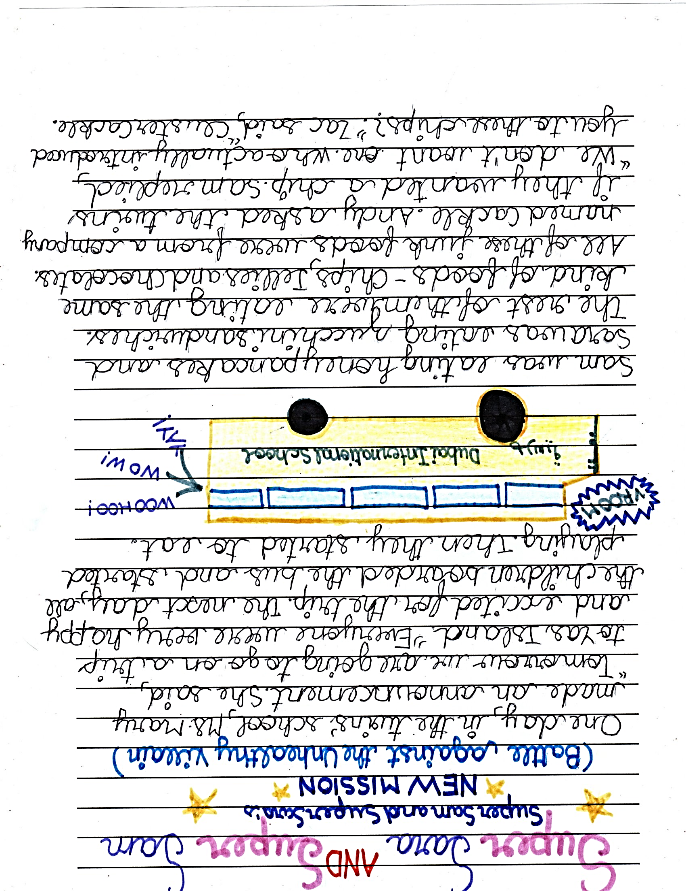 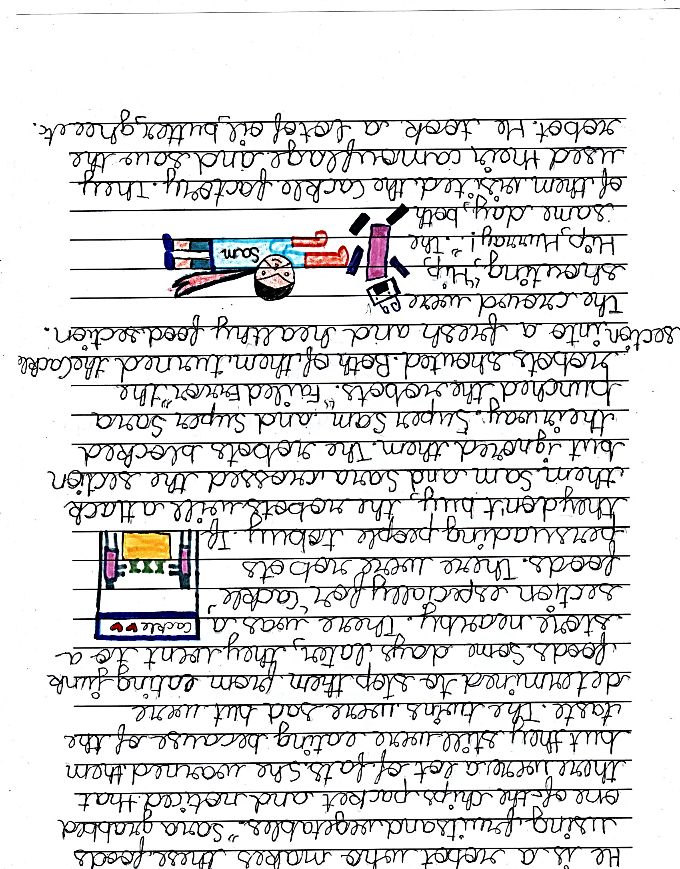 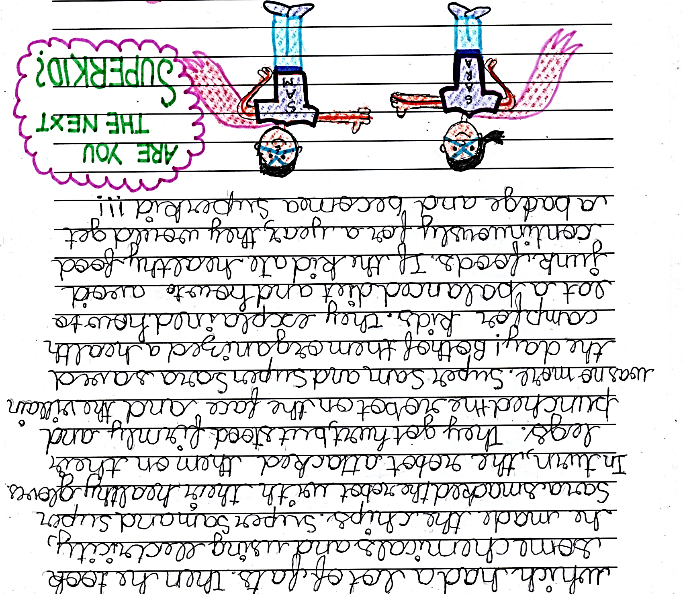 Suthirth Parthiban, 9yrs – Runner Up